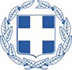 ΕΛΛΗΝΙΚΗ ΔΗΜΟΚΡΑΤΙΑΥΠΟΥΡΓΕΙΟ ΠΑΙΔΕΙΑΣ  ΚΑΙ ΘΡΗΣΚΕΥΜΑΤΩΝΠΕΡΙΦΕΡΕΙΑΚΗ  ΔΙΕΥΘΥΝΣΗ ΕΚΠΑΙΔΕΥΣΗΣΚΕΝΤΡΙΚΗΣ ΜΑΚΕΔΟΝΙΑΣ                                  ΔΙΕΥΘΥΝΣΗ ΠΡΩΤΟΒΑΘΜΙΑΣ ΕΚΠΑΙΔΕΥΣΗΣ ΚΙΛΚΙΣΑΙΤΗΣΗ αναγνώρισης προϋπηρεσίας Επώνυμο………………………………………….Όνομα…………………………………………….Πατρώνυμο………………………………………Ειδικότητα……………………………………….Κλάδος…………………………………………..Α.Φ.Μ…………………………………………....Δ.Ο.Υ……………………………………………..Τηλέφωνο………………………………………...Δ/νση κατοικίας:………………………………….……………………………………………………ΘΕΜΑ: «Αναγνώριση προϋπηρεσίας για μισθολογική κατάταξη νεοδιόριστου εκπαιδευτικού» Κιλκίς,  ………/..……./202ΠΡΟΣ: Την Δ/ΝΣΗ Π.Ε. ΚΙΛΚΙΣ/ΠΥΣΠΕ ΚΙΛΚΙΣ
Παρακαλώ,να μου αναγνωριστεί η προϋπηρεσία μου ως αναπληρωτή/τρια, προκειμένου να καταταχθώ σε Μισθολογικό Κλιμάκιο του ν. 4356/2015.Συνημμένα σας  υποβάλλω …………………....... (αριθμητικώς)  ……………………………………......... (ολογράφως) βεβαιώσεις προϋπηρεσίας. Συνημμένα υποβάλλω ένσημα ή βεβαιώσεις ασφαλιστικού φορέα που αποδεικνύουν ότι για το χρονικό διάστημα κατά το οποίο προσφέρθηκε η προϋπηρεσία ήμουν ασφαλισμένος/η.……………………………………………(υπογραφή)…………………………………………                                (ονοματεπώνυμο)